У К Р А Ї Н АЧЕРНІВЕЦЬКА ОБЛАСНА РАДАПротокол №1Засідання конкурсної комісії з питань конкурсного добору на посаду директора комунального обласного позашкільного навчального закладу «Буковинський центр мистецтв»17 січня 2020 року								  м. Чернівці1000 год.Загальний склад конкурсної комісії – 09 чоловік.ПРИСУТНІ:Голова конкурсної комісії:Чернушка Степан Іванович, начальник управління з питань забезпечення повноважень щодо управління об’єктами спільної власності територіальних громад сіл, селищ, міст області виконавчого апарату обласної ради;Члени конкурсної комісії:Бардюк Ігор Васильович, начальник відділу орендних відносин і організації розрахунків управління з питань забезпечення повноважень щодо управління об’єктами спільної власності територіальних громад сіл, селищ, міст області;Прохорова – Скрипа Оксана Сергіївна, головний спеціаліст юридичного відділу виконавчого апарату обласної ради;Думанчук Анатолій Іванович, головний спеціаліст відділу орендних відносин і організації розрахунків управління з питань забезпечення повноважень щодо управління об’єктами спільної власності територіальних громад сіл, селищ, міст області;Бубнов Костянтин Ігорович, головний спеціаліст відділу орендних відносин і організації розрахунків управління з питань забезпечення повноважень щодо управління об’єктами спільної власності територіальних громад сіл, селищ, міст області;Луканюк Олександр Васильович, головний спеціаліст відділу обліку використання та приватизації майна управління з питань забезпечення повноважень щодо управління об’єктами спільної власності територіальних громад сіл, селищ, міст області;Жебчук Анастасія Вікторівна, керівник гуртка комунального обласного позашкільного навчального закладу "Буковинський центр мистецтв";Лучик Наталя Михайлівна, головний бухгалтер комунального обласного позашкільного навчального закладу "Буковинський центр мистецтв".Секретар конкурсної комісії: Зайцев Владислав Борисович, головний спеціаліст відділу з питань земельних відносин управління з питань забезпечення повноважень щодо управління об’єктами спільної власності територіальних громад сіл, селищ, міст області.ВІДСУТНІ:Члени конкурсної комісії:Гринюк Оксана Іванівна, начальник відділу інклюзивної спеціальної позашкільної освіти та виховної роботи Департаменту освіти обласної державної адміністрації.ПОРЯДОК ДЕННИЙПро розгляд документів, що надійшли до конкурсної комісії поданих кандидатами які претендують на участь у конкурсі на посаду директора комунального обласного позашкільного навчального закладу «Буковинський центр мистецтв»;Про проведення співбесіди з кандидатами які претендують на посаду директора комунального обласного позашкільного навчального закладу «Буковинський центр мистецтв»;Про визначення переможця конкурсу з добору на посаду директора комунального обласного позашкільного навчального закладу «Буковинський центр мистецтв».Голова комісії Чернушка Степан Іванович ознайомив членів конкурсної комісії з законодавчими актами України, а саме: Законом України «Про місцеве самоврядування в Україні»;Положенням про порядок призначення і звільнення з посад керівників підприємств, установ, закладів, організацій – об’єктів спільної власності територіальних громад сіл, селищ, міст Чернівецької області затвердженого рішенням XV сесії обласної ради VII скликання від 13.09.2017р. №164-15/17; Розпорядженням голови Чернівецької обласної ради від 04.12.2019 №443 «Про оголошення конкурсу на заміщення посади директора комунального обласного позашкільного навчального закладу «Буковинський центр мистецтв».Була озвучена та внесена на голосування пропозиція голови конкурсної комісії Чернушки Степана Івановича проголосувати за затвердження порядку денного.Результат голосування: одноголосно - «за».Також голою комісії було озвучено та внесено на голосування:Проведення голосування відкритим або закритим способом (таємним).Результат голосування: одноголосно - «за» За відкрите голосування І. Слухали:Про розгляд документів, що надійшли до конкурсної комісії поданих особами які претендують на участь у конкурсному доборі на посаду директора комунального обласного позашкільного навчального закладу «Буковинський центр мистецтв».На участь у конкурсі надійшли документи від 1 претендента, а саме :Звягинцева Геннадія ГеннадійовичаЧлени комісії розглянули та опрацювали подані претендентами документи на участь у конкурсному доборі на посаду директора комунального обласного позашкільного навчального закладу «Буковинський центр мистецтв» у відповідності до Положенням про порядок призначення і звільнення з посад керівників підприємств, установ, закладів, організацій – об’єктів спільної власності територіальних громад сіл, селищ, міст Чернівецької області затвердженого рішенням 15-ї сесії обласної ради VII скликання від 13.09.2017р. №164-15/17, а саме: заяву про участь у конкурсі;особовий листок з обліку кадрів з фотокарткою та автобіографією;копії документів про освіту;довідку про проходження попереднього (періодичного) психіатричного огляду, яка видається відповідно до Порядку проведення обов’язкових попередніх та періодичних психіатричних оглядів, затвердженого постановою Кабінету Міністрів України від 27 вересня 2000 року №1465;довідку про наявність або відсутність судимостей;витяг з Єдиного державного реєстру осіб, які вчинили корупційні правопорушення;копію декларації про майно та доходи, витрати і зобов’язання фінансового характеру;копії паспорта та ідентифікаційного коду;письмову згоду на обробку персональних даних;копію трудової книжки;пропозиції кандидата щодо подальшої господарської та фінансово-економічної діяльності підприємства, установи, закладу, організації – об’єктів спільної власності територіальних громад Чернівецької області, викладені у довільній формі (бізнес-план, програма діяльності тощо).Голова комісії Чернушка Степан Іванович озвучив, що               Звягинцев Геннадій Геннадійович подав пакет документів відповідно до Положенням про порядок призначення і звільнення з посад керівників підприємств, установ, закладів, організацій – об’єктів спільної власності територіальних громад сіл, селищ, міст Чернівецької області затвердженого рішенням 15-ї сесії обласної ради VII скликання від 13.09.2017р. №164-15/17 у повному обсязі, крім форми бланку декларації який втратив чинність відповідно до ЗУ «Про засади запобігання і протидії корупції» та запропонував допустити Звягинцева Геннадія Геннадійовича до участі у конкурсі з добору на посаду директора комунального обласного позашкільного навчального закладу «Буковинський центр мистецтв» з заміною форми бланку декларації у відповідності до чинного законодавства.Вирішили:Допустити Звягинцева Геннадія Геннадійовича до участі в конкурсі з добору директора комунального обласного позашкільного навчального закладу «Буковинський центр мистецтв».Результат голосування: одноголосно - «за».Головою комісії було запропоновано зробити перерву в засіданні конкурсної комісії щоб зробити заміну форми декларації та внести зміни в розпорядження голови обласної ради від 14.01.2020 №11 «Про створення комісії з питань конкурсного добору на заміщення посади директора комунального обласного позашкільного навчального закладу «Буковинський центр мистецтв» доповнивши його представниками профільної постійної комісії обласної ради з питань приватизації та управління об’єктами спільної власності територіальних громад сіл, селищ, міст області.Результат голосування: одноголосно - «за».Про наступне засідання комісії з питань конкурсного добору на посаду директора комунального обласного позашкільного навчального закладу «Буковинський центр мистецтв» конкурсну комісію та кандидата буде додатково проінформовано.Голова комісії                     _____________     Степан ЧЕРНУШКАСекретар комісії                 _____________     Владислав ЗАЙЦЕВЧлени конкурсної комісії                                                _____________     Ігор БАРДЮК                                               _____________     Костянтин БУБНОВ                                                _____________ Оксана ПРОХОРОВА-СКРИПА                                               _____________ Олександр ЛУКАНЮК                                               _____________  Анатолій ДУМАНЧУК                                               _____________     Анастасія ЖЕБЧУК                                               _____________     Наталя ЛУЧИКІІ. Слухали:Про проведення співбесіди з кандидатами на посаду директора комунального обласного позашкільного навчального закладу «Буковинський центр мистецтв».Виступили:Кандидат на посаду директора комунального обласного позашкільного навчального закладу «Буковинський центр мистецтв»                         Звягинцев Геннадій Геннадійович який ознайомив членів комісії з роботою закладу.Конкурсна комісія з добору директора комунального обласного позашкільного навчального закладу «Буковинський центр мистецтв» під головуванням Чернушки Степана Івановича поставили кандидату на посаду директора комунального обласного позашкільного навчального закладу «Буковинський центр мистецтв» ряд запитань на які Звягинцев Геннадій Геннадійович надав правильні та обґрунтовані відповіді.По завершенню співбесіди здійснено обговорення кандидатури та оголошено результат.ІII. Слухали:Про визначення переможця конкурсу з добору на посаду директора комунального обласного позашкільного навчального закладу   «Буковинський центр мистецтв».Вирішили:Визнати переможцем конкурсного добору на посаду директора комунального обласного позашкільного навчального закладу   «Буковинський центр мистецтв» Звягинцева Геннадія Геннадійовича, та повідомити його про результати конкурсного добору.Рекомендувати сесії Чернівецької обласної ради призначити Звягинцева Геннадія Геннадійовича на посаду директора комунального обласного позашкільного навчального закладу                            «Буковинський центр мистецтв» як такого, що обраний за конкурсним добором, і укласти з ним контракт строком на 5 років.Результат голосування: одноголосно - «за».Голова комісії                     _____________     Степан ЧЕРНУШКАСекретар комісії                 _____________     Владислав ЗАЙЦЕВЧлени конкурсної комісії _____________     Оксана ГРИНЮК                                               _____________     Ігор БАРДЮК                                               _____________     Костянтин БУБНОВ                                                _____________ Оксана ПРОХОРОВА-СКРИПА                                               _____________ Олександр ЛУКАНЮК                                               _____________  Анатолій ДУМАНЧУК                                               _____________     Анастасія ЖЕБЧУК                                               _____________     Наталя ЛУЧИКПалій Василь Миколайович, депутат обласної ради, член постійної комісії обласної ради з питань приватизації та управління об’єктами спільної власності територіальних громад сіл, селищ, міст області;Ткачук Віталій Васильович, депутат обласної ради, член постійної комісії обласної ради з питань приватизації та управління об’єктами спільної власності територіальних громад сіл, селищ, міст області;                                               _____________     Василь ПАЛІЙ                                               _____________     Віталій ТКАЧУК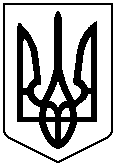 